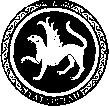 МИНИСТЕРСТВО ОБРАЗОВАНИЯ И НАУКИРЕСПУБЛИКИ ТАТАРСТАНПРЕСС-СЛУЖБАКазань, ул. Кремлевская, д.9                                                   тел. 292-65-17  monrt@yandex.ru                                                                                                      293-61-07 blr88@mail.ruУчастники республиканской акции «Помоги своей школе!»(на 24.07.2013)Наименование образовательного учрежденияУчастники акцииОказанная помощьАгрызский муниципальный районАгрызский муниципальный районАгрызский муниципальный районМБОУ "Кудашевская НОШ-детский сад"Салахиев Фирдаус МухаметдиновичПриобретение стройматериала                       (6 тыс.руб.)МБОУ СОШ № 3ООО «Земельное бюро» - начальник Шамсиев Рашит Закиевич Приобретение кухонного оборудования (31 тыс.руб.)МБОУ Терси СОШРостехнадзора Приволжского округа - начальник отдела Зарипов Марс Миннеханович Материальная помощь (20 тыс.руб.)МБОУ Терси СОШОАО «Генерирующая компания» - генеральный директор Хазиев Раузиль МагсумьяновичТекущий ремонт помещения (23 тыс.руб.)МБОУ Крындинская НОШИндивидуальный предприниматель Салимгараев Рустам Асылгараевич Приоретение спортивного инвентаряМБОУ СОШ № 2ООО СК «Стройград» - директор Мифтахиев Ильнур Амирович Приобретение стройматериала, оборудования (18 тыс.руб.)МБОУ СОШ № 2Индивидуальный предприниматель Ситдиков Марсель  Альбертович Приобретение стройматериала (4 тыс. руб.)Актанышский муниципальный районАктанышский муниципальный районАктанышский муниципальный районМБОУ «Актанышская средняя общеобразовательная школа №1»Министерство образования и науки РТ - И.о. заместителя Премьер-министра Республики Татарстан - министр образования и наукиРТ Фаттахов Энгель НаваповичМатериальная помощь (25 тыс.руб.)МБОУ "Минняровская ООШ"ООО «Айяр» - директор Габдуллин Фанис ФазулловичПриобретение стройматериалаМБОУ "Минняровская ООШ"Председатель сельского совета - Салихьянов Ильфар АнваровичМатериальная помощь (2 тыс.руб.)МБОУ "Минняровская ООШ"Частный предприниматель - Гимазов Расим РахимьяновичМатериальная помощь (3 тыс.руб.)МБОУ "Минняровская ООШ"Частный предприниматель -Гимазов Расим РахимьяновичМатериальная помощь (3 тыс.руб.)МБОУ «Кировская СОШ»ХПП, г.Наб.Челны - Нургалиев Азат МиргазияновичМатериальная помощь (5 тыс.руб.)МБОУ «Кировская СОШ»АТП Актанышского района - начальник Хафизов Насих ВасиковичМатериальная помощь (12 тыс.руб.)МБОУ «Кировская СОШ»Индивидуальный предприниматель - Сибгатуллин Ильдар МирзасалиховичМатериальная помощь (20 тыс.руб.)МБОУ «Новокурмашевская ООШ»ИП Сабиров К.З. «Жалюзи от Каусара» - начальник отдела снабжения Хузин Халиль МансуровичПриобретение строительного материала (20 тыс.руб.) жалюзиМБОУ «Новоалимовская ООШ»ООО «Башак» - директор Хузин Халиль МансуровичМатериальная помощь            (23 тыс.руб.)МБОУ «Кировская СОШ»Татарстанского регионального филиала ОАО «Россельхозбанк» доп.офис - управляющий Гафуров Анвар АбсогутовичМатериальная помощь            (10 тыс.руб.)МБОУ «Кировская СОШ»Агрофирма «Актаныш» - директор Валиев РамильФидусовичМатериальная помощь            (35 тыс.руб.)МБОУ «Кировская СОШ»ОАО «Ак Барс банк» - управляющий Хамидуллин Рубин ФанисовичМатериальная помощь            (10 тыс.руб.)МБОУ «Кировская СОШ»Частный предприниматель - Фазлыев Булат ГабдрахмановичМатериальная помощь           (3 тыс.руб.)МБОУ «Кировская СОШ»Хасанов Инсаф АзатовичМатериальная помощь           (500 руб.)МБОУ «Верхнеяхшеевская ООШ»ООО «Славутич» - Генеральный директор группы компаний «Геосервис» Ахмадуллин Булат ГумаровичУстановка пожарной сигнализацииМБОУ «Верхнеяхшеевская ООШ»Директор школы Шайхуллин Расих РафисовичУстановка жалюзи               (37 тыс. руб.)МБОУ «Бугадинская ООШ»ООО «Тамыр» - директор Мирзаянов Ильяс МирзагитовичМатериальная помощь             (25 тыс.руб.)Бавлинский муниципальный районБавлинский муниципальный районБавлинский муниципальный районМБОУ "Татарско-Тумбарлинской СОШ"ООО «Надымгоргаз» - генеральный директор Сафин Азат Назипович, постоянный член Международной академии экономики и бизнесаПриобретение строительного материала (68,8 тыс.руб.)МБОУ «Поповская СОШ»Зиннатуллина Г.Ф., Борисова А.А. Материальная помощь             (600 руб.)МБОУ «Поповская СОШ»Выпускники 2013г.Приобретение оргтехники           (8 тыс.руб.)МБОУ «Поповская СОШ»Участковый уполномоченный полиции           Шаталов Н.С.Материальная помощь           (2,5 тыс.руб.)МБОУ СОШ №7Управления буровых работ  - руководитель Зиннуров Атлас АсгатовичПриобретение стройматериала                        (4,2 тыс.руб.)МБОУ СОШ №7Управления по благоустройству и озеленению - руководитель Шарипов Равиль АнваровичВыполнение ремонтных работ (4,8 тыс.руб.)МБОУ СОШ №7ГКУ «Бавлинское лесничество» - руководитель Минсалимов Фарит МиншакировичБлагоустройство территории (3,8 тыс.руб.)МБОУ СОШ №6Исполнительного комитета Ютазинского муниципального района РТ - начальник архитектурного отдела Леванов Николай ВладимировичПриобретение спортивного инвентаря (18 тыс.руб.)МБОУ СОШ №6Шакирова Г., Фахретдинова С.Текущий ремонт кабинета          (2 тыс.руб.)МБОУ СОШ №6Гарайшин Г.Текущий ремонт кабинета           (3 тыс.руб.)МБОУ «СОШ №3»НГДУ «Бавлынефть» - руководитель  Залятов Марат МарсовичПриобретение строительных материалов (50 тыс.руб.)МБОУ «СОШ №1»Выпускники школы Текущий ремонт кабинета           (1,6 тыс.руб.)МБОУ «Александровская  СОШ»Выпускники школы Материальная помощь           (15 тыс.руб.)МБОУ «Александровская  СОШ»КФХ «Мухаметшин»Транспортные  услугиМБОУ «Александровская  СОШ»Совет Александровского сельского поселенияПриобретение водяного насоса (10 тыс.руб.)МБОУ «Новозареченская СОШ»Выпускники школыТекущий ремонт школы         (10 тыс.руб.)МБОУ «СОШ №2»Подовалов Максимприобретение канцтоваров (600 руб.)г. Казаньг. Казаньг. КазаньШкола № 36ООО «Рось» - директор по развитию Ярош Александр АлександровичПриобретение мебели          (20 тыс.руб.)Школа №49ИТЦ  «Регионтехдиагностика» - эксперт Зайнуллин Фарид РаилевичРемонт помещения                   (30 тыс.руб.)Школа №89Генеральный директор строительной фирмы -Буланкин Станислав ВалерьевичИзготовление оборудования для помещений (35 тыс.руб.)Школа №113ООО «А-элит-групп» - директор Газизов ДамирПриобретение стройматериала                         (100 тыс.руб.)МАОУ «СОШ № 165 с углубленным изучением английского языка»ООО «Грант» - начальник строительного участка Юркин Юрий ГеннадьевичТекущий ремонт помещения (70 тыс.руб.)МБОУ «СОШ№ 9 с углубленным изучением английского языка»Индивидуальный предприниматель - Газизов Эдуард ГильдусовичПриобретение сельхозтехники                           (5,2 тыс.руб.)МБОУ «СОШ№ 9 с углубленным изучением английского языка»Индивидуальный предприниматель - Владыкин Дмитрий ЕвгеньевичПриобретение оргтехники (6,7 тыс.руб.)МБОУ «СОШ№ 9 с углубленным изучением английского языка»Заместитель генерального директора по корпоративной политике Сафиуллин Дамир ХаруновичПриобретение школьного оборудования (9 тыс.руб.)МБОУ «СОШ№ 9 с углубленным изучением английского языка»Юридическое агентство «Аргументъ», начальник отдела судопроизводства - Аношкина Елена ВикторовнаПриобретение оргтехники            (6 тыс.руб.)Кукморский муниципальный районКукморский муниципальный районКукморский муниципальный районМБОУ «СОШ им. Р.И.Зарипова с. Байлянгар»Назмиев Талгат СаматовичПополнение библиотечного фонда и музея школыМБОУ Гимназия с.Большой СардекХарисова Ч.М.Пополнение библиотечного фонда (1 тыс.руб.)МБОУ Гимназия с.Большой СардекВыпускники  1983г.Приобретение занавесок в помещение (6 тыс.руб.)МБОУ «СОШ с.Мамашир»Ибрагимов Илгизар РафкатовичМатериальная помощь            (10 тыс.руб.)МБОУ «СОШ с.Мамашир»Гатауллин Расих МаулитовичПриобретение занавесок в помещение (20 тыс.руб.)МБОУ «СОШ с.Мамашир»Гатауллин Раиль МаулитовичПриобретение столового набора (10 тыс.руб.)МБОУ «СОШ с.Мамашир»Гараева Дамира СаттаровнаПриобретение оргтехники  (10 тыс.руб.)МБОУ «СОШ с.Мамашир»Зайниев Илгиз ИдрисовичПриобретение столового набора (2 тыс.руб.)МБОУ «СОШ с.Нырья»Султанов Шамиль ГазизовичСувениры для праздника        (1 тыс.руб.)МБОУ «СОШ с.Нырья»Поликарпова Светлана Димитриевнаприобретение хозяйственного инвентаря (1,5 тыс.руб.)МБОУ «СОШ с. Средний Кумор»Исанькина М., Трофимов В.Л.,                                                                 Васильева Е.В., Иванова Н.В.,                                                         Фролова М.В., Юркеев А.В.,                                     Зайнуллина А.Н.Приобретение оргтехники       (6 тыс.руб.)МБОУ СОШ с. Починок КучукФедотов-Яканаев Юрий АлександровичПоставка торфаМБОУ «Многопрофильный лицей им. А.М. Булатова п.г.т. Кукмор»Ахметшин Шамиль МинхайдаровичПриобретение музыкального инструмента (75 тыс.руб.)МБОУ «СОШ с.Маскара»Фахертдинов Фердинанд М.Приобретение пиломатериалаМБОУ «СОШ им. Фасиля Ахметова с. Каркаусь»Зайнутдинов Марат ФаритовичПриобретение занавесок в помещение (2,5 тыс.руб.)Нижнекамский муниципальный районНижнекамский муниципальный районНижнекамский муниципальный районГБС(К)ОУ «Нижнекамская специальная (коррекционная) общеобразовательная школа №23 VIII вида»Управление водоканала и очистки сточных вод  ОАО «Нижнекамскнефтехим» (УВК и ОСВ  ОАО «НКНХ») - Баяркин Сергей ВладимировичТекущий ремонт здания, благоустройство фасада, ремонтные работы, транспортные услугиГБС(К)ОУ «Нижнекамская специальная (коррекционная) общеобразовательная школа №23 VIII вида»ООО трест «ТСНХРС» - Томилов Федор ВячеславовичТекущий ремонт зданияГБС(К)ОУ «Нижнекамская специальная (коррекционная) общеобразовательная школа №23 VIII вида»ОАО «ТАИФ-НК» - Калимуллин Амиль КамильевичПриобретение офисной мебелиГБС(К)ОУ «Нижнекамская специальная (коррекционная) общеобразовательная школа №23 VIII вида»ООО «Оазис» - Махмутов Геннадий ВасильевичПодготовка документации для инженерных сетейПестречинский муниципальный районПестречинский муниципальный районПестречинский муниципальный районНадеждинская ООШПредприниматель Павлов Александр ФилипповичМатериальная помощь (90тыс.руб.)Надеждинская ООШПредседатель палаты имущественных и земельных отношений Пестречинского МР Закиров Азат АльбертовичМатериальная помощь         (30 тыс.руб.)Читинская СОШИсполком Пестречинского МР - Заместитель руководителя Валиуллин Азат МиннулловичМатериальная помощь        (90 тыс.руб.)Читинская СОШПредприниматель - Файзрахманов Гаяз  ХидиятовичМатериальная помощь          (150 тыс.руб.)Ленино Кокушкинская СОШООО Птицеводческий комплекс « Ак Барс» -генеральный директор Кашапов Ильхам МиннехановичМатериальная помощь          (380 тыс.руб.)Ленино Кокушкинская СОШОАО  «Ак Барс-Пестрецы» - генеральный диреткор Зиннатов Радик АсхатовичМатериальная помощь          (380 тыс.руб.)Пестречинская СОШ №1Фермер - Сулейманов Ильнар Наилевич Материальная помощь          (155 тыс.руб.)Пестречинская СОШ №1Рахматуллин Айрат ЗуфаровичМатериальная помощь          (15 тыс.руб.)Пестречинская СОШ №1ООО «Строитель» - директор Григорьев Ленар БорисовичМатериальная помощь          (230 тыс.руб.)Богородская СОШГазпромтрансгаз -Казань - генеральный директор Кантюков Р.А.Материальная помощь          (120 тыс.руб.)Богородская СОШЗарипов Рустем ЗакировичМатериальная помощь          (90 тыс.руб.)Богородская СОШХамзина Миляуша ИльгизовнаМатериальная помощь          (30 тыс.руб.)Кибячинская ООШКФК «Золина» - руководитель Золин Александр ПетровичМатериальная помощь          (30 тыс.руб.)Пановская СОШПредприниматель - Бригаднова Анастасия ВладимировнаМатериальная помощь          (60 тыс.руб.)Пановская СОШПановское ЖКХ с. Пановка - директор Лопоухов Юрий ПетровичМатериальная помощь          (45 тыс.руб.)Ст.Шигалеевская СОШФарухшин Марсель Мусавирович Материальная помощь          (9 тыс.руб.)Ст.Шигалеевская СОШВагизов Рафис РаисовичМатериальная помощь          (9 тыс.руб.)Ст.Шигалеевская СОШШагиахметов Радик ТимерхузовичМатериальная помощь          (12 тыс.руб.)Кулаевская СОШПредприниматель Фролунин Андрей ВасильевичМатериальная помощь          (12 тыс.руб.)Кулаевская СОШПредприниматель Логинов Виктор БорисовичМатериальная помощь          (9 тыс.руб.)Кулаевская СОШЧижиков Александр АнатольевичМатериальная помощь          (6 тыс.руб.)Кулаевская СОШЗадворнов Николай НиколаевичМатериальная помощь          (3 тыс.руб.)Кулаевская СОШКорнеев Александр АлександровичМатериальная помощь          (3 тыс.руб.)Белкинская ООШГлава СП - Мошков Геннадий ВладимировичМатериальная помощь         (3 тыс.руб.)Белкинская ООШПредприниматель - Блохин Андрей ИвановичМатериальная помощь          (30 тыс.руб.)Шалинская СОШООО «Рацин Шали» - руководитель Гаянов Айдар ФикатовичМатериальная помощь          (18 тыс.руб.)Шалинская СОШПредприниматель - Байрамов Ислам СалимовичМатериальная помощь          (9 тыс.руб.)Кряш. Сердинская СОШСеменова Ольга ДмитриевнаМатериальная помощь          (15 тыс.руб.)Кряш. Сердинская СОШДементьева Анна ПавловнаМатериальная помощь          (15 тыс.руб.)Кряш. Сердинская СОШМаннапова Ольга ВладимировнаМатериальная помощь          (15 тыс.руб.)Кряш. Сердинская СОШМухин Сергей ГуревичМатериальная помощь          (15 тыс.руб.)Кряш. Сердинская СОШМорозов Михаил ДмитриевичМатериальная помощь         (15 тыс.руб.)Кряш. Сердинская СОШЕгоров Анатолий СергеевичМатериальная помощь          (15 тыс.руб.)Тат.Ходяшевская СОШАбдуллина Гульсина АюповнаМатериальная помощь          (6,8 тыс.руб.)Тат.Ходяшевская СОШЗиганшина Зульфия РавилевнаМатериальная помощь          (12,2 тыс.руб.)Тат.Ходяшевская СОШНурисламова Рузиля МиннуровнаМатериальная помощь          (1,6 тыс.руб.)Тат.Ходяшевская СОШСафина Гузалия РамазановнаМатериальная помощь          (7 тыс.руб.)Тат.Ходяшевская СОШХусаенова Фиразия ИльясовнаМатериальная помощь          (7,4 тыс.руб.)Тат.Ходяшевская СОШСафина Илюзя РавилевнаМатериальная помощь          (7 тыс.руб.)Тат.Ходяшевская СОШАхметова Эльвира ФаритовнаМатериальная помощь          (5,6 тыс.руб.)Тат.Ходяшевская СОШГубайдуллин Ильназ РафхатовичМатериальная помощь          (5 тыс.руб.)Рыбно-Слободской муниципальный районРыбно-Слободской муниципальный районРыбно-Слободской муниципальный районМБОУ «Рыбно-Слободская гимназия № 1»МКУ «Отдел соц. – культурной сферы» - начальник Чернова Наталья ПетровнаМелкий ремонт помещения (1 тыс.руб.)МБОУ «Рыбно-Слободская СОШ № 2»Заместитель Главы Рыбно-Слободского района - Гильманов Рустам ИбрагимовичПриобретение оргтехникиМБОУ «Балыклы-Чукаевская СОШ»Управление Росреестра РФ по РТ - зам. начальника отдела Фазылов Фарит ГабдулхаковичМелкий ремонт помещения (1 тыс.руб.)МБОУ «Бетьковская СОШ»Индивидуальный предприниматель - Милизянов Рамиль КамилевичМелкий ремонт помещения (1 тыс.руб.)МБОУ «Биектауская СОШ»Начальник УПФ по Рыбно-Слободскому району Валеева Минзия УсмановнаМелкий ремонт помещения (1 тыс.руб.)МБОУ «Большеелгинская СОШ»Глава сельского поселения - Садриев Фарит АмирхановичПриобретение канцтоваровМБОУ «Больше-Машляковская СОШ»ООО «Аяз Оил» - заместитель руководителя Шамсутдинов Нияз ГабделхаевичРемонт и строительство хоккейной площадкиМБОУ «Верхне-Тимерлековская СОШ»Индивидуальный предприниматель - Галяутдинов Фанис ХайрутдиновичМатериальная помощь          (1 тыс.руб.)МБОУ «Кугарчинская СОШ»ОАО "Рыбно Слободский Агрохимсервис" - начальник Сафин Айрат ТалгатовичПриобретение спортивный инвентарьМБОУ «Кукеевская СОШ»Глава сельского поселения - Исхаков Мавля МиннулловичМатериальная помощь          (1 тыс.руб.)МБОУ «Кутлу-Букашская СОШ»ПО «Кама – 2» - председатель Бариев Раиль ГабдулнагимовичПриобретение спортивного инвентаряМБОУ «Масловская СОШ»ТО ДК МФ РТ Рыбно-Слободского района (Казначейство РТ) - Зяббаров Марат МарсельевичПриобретение оргтехникиМБОУ «Ново-Арышская СОШ»Лесник - Сайфутдинов Фаиль ШигабутдиновичМатериальная помощь                (1 тыс.руб.)МБОУ «Шеморбашская СОШ»КФХ «Тургай» - Яруллин Фаниль ГаптулякуповичРемонт и строительство хоккейной площадкиМБОУ «Шумбутская СОШ»Глава сельского поселения - Сергеев Николай ЕгоровичМатериальная помощь                 (2 тыс.руб.)МБОУ «Ямашевская СОШ»Фонда «Йолдыз» - руководитель Валиахметов Харис МавлеевичМатериальная помощь                 (3 тыс.руб.)Тукаевский муниципальный районТукаевский муниципальный районТукаевский муниципальный районМБОУ «Кузкеевская  СОШ»Предприниматель  Махияров Ханиф МагсумзяновичТекущий ремонт школы           (10 тыс.руб.)МБДОУ  детский сад «Березка» п.НовыйСМУ-26 - директор Бакиев Хади ЗакирзяновичТекущий ремонт школы           (500 тыс.руб.)МБДОУ детский сад "Ляйсан" села КалмашООО «Кузкей» - генеральный директор Шафиков Флер ХатиповичТекущий ремонт школы           (150 тыс.руб.)МБОУ "Мусабай-Заводская СОШ"Выпускники 1992 г.Приобретение занавесок в помещение (10 тыс.руб.)МБОУ "Шильнебашская СОШ с углубленным изучением английского языка "Индивидуальный предрприниматель Пучинин С.А.Ремонт пришкольной территории (7 тыс.руб.)МБОУ "Комсомольская СОШ"Частный предпринимательРемонт помещения                (16 тыс.руб.)Чистопольский муниципальный районЧистопольский муниципальный районЧистопольский муниципальный районМБОУ "Кадетская школа"ОАО "Чистопольский элеватор" - директор Мотигуллин Ренат РаяновичПриобретение строительных материалов